CURRICULUM VITAE                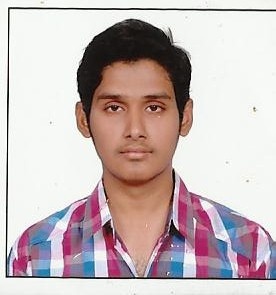 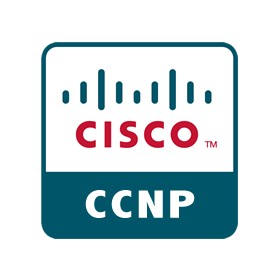 MOHAMMED      MOHAMMED.351617@2freemail.com 	     Career ObjectiveSeeking a challenging position in Network and System Administration where I can effectively utilize my technical skills & qualifications to contribute towards organizational goals & objectives. Experience ( May 2013 to Till Date) :Designation: Assistant Engineer
Organization: Intelligent Telecommunication System (ITS) Abu Dhabi, UAEResponsibilities:A solid understanding of networking fundamentals, network devices and security.Managing and maintaining of windows server 2003 & 2008.Install, upgrade, support and troubleshoot Windows 7, Windows 8 and Microsoft Office 2007, 2010, 2013 and any other authorized desktop applications. Install, upgrade, support and troubleshoot for printers, scanner, computer hardware and any other authorized peripheral equipment.Assembling and configuring Cisco devices, Basic Routers & Managing Router Connections.Configuration Cisco Switches “2960, 3550, and 3560” & VLAN setup in Cisco switches.Thorough understanding & configuring ability of Cisco Routers & SwitchesConfigure and Troubleshooting of Routing Protocol, Static Routing Protocol, Default Routing Protocol.IP Addressing (IPV4 & IPV6), Sub-netting, Implementing VLSM Design Network.Troubleshooting Cisco Switches and Switch ports.Troubleshoot problems associated with network connectivity, and workstation hardware/software.Maintain adequate knowledge of operating systems and application software used to provide a high level of support.Ensure that there is sufficient support to clients and provide friendly customer service to users. Prepare, monitor and report on all planned preventative maintenance (PPMs) for all security systems CCTV, Access Control.Corrective Maintenance and Troubleshooting of the faults happened in Cameras and Access control Systems.Design, installation, configuration, integration, testing and Maintenance of CCTV and Access Control System.Project Executed: Client: DEWA Project: Supply, Installation, Testing & Commissioning of CCTV Monitoring system at various stores.Duration: 1 yearResponsibility: Installation of CCTV cameras, FO cable & Accessories Installation, Cat6 Cable & Accessories, IP configuration for CCTV cameras, Cisco switches configuration and supervising the execution of project as per the Dewa standards.Client: DEWA Safa Ranches Sub Station-132 KVProject: Supply, Installation, Testing & Commissioning of CCTV Monitoring system at various stores.Duration: 3 MonthsResponsibility: Installation of CCTV cameras, FO cable & Accessories Installation, Cat6 Cable & Accessories, IP configuration for CCTV cameras, Cisco switch configuration and supervising the execution of project as per the Dewa standardsClient: DEWA Water pumping Station and Reservoirs- Project: Supply, Installation, Testing & Commissioning of CCTV Monitoring system at various stores.Duration: 1 yearResponsibility: Installation of CCTV cameras, FO cable & Accessories Installation, Cat6 Cable & Accessories, IP configuration for CCTV cameras, Cisco switch configuration and supervising the execution of project as per the Dewa standardsTechnical certifications:Certified in Administration of MCITP. (Microsoft Certified in Cisco Network Associate.Certified in Cisco Network Professional Routing & Switching.Educational Qualification:I hereby declare that the details furnished above are true to the best of my knowledge.Date:Place:                                                                                                                               GraduationUniversityB.Tech (2007 – 2011)Computer science & engineeringJawaharlalNehru TechnologicalUniversity, Andhra Pradesh,India.